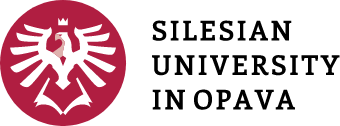 Esame Storia della Lingua Italiana		19 febbraio 2021Matteo Maria Quintiliani1. Cosa si intende con il termine diglossia?a. la presenza di due lingue di diverso prestigio nella stessa comunità linguisticab. la presenza di una sola lingua all’interno di una comunità linguisticac. la presenza di due lingue con funzioni differenti all’interno della stessa     comunità linguistica2. Qual è il primo vero documento della lingua italiana?a. indovinello Veronese	b. iscrizione di San Clemente	c. placito capuano3. Dove sono conservati i placiti?a. Abbazia di Montecassinob. Abbazia di Fossanovac. Biblioteca capitolare di Verona4. Cosa si intende per Siciliano Illustre?a. una lingua nobilitata dall’interferenza con la lingua latina e quella provenzaleb. una lingua usata solo dai nobilic. una lingua usata quotidianamente5. Quali sono i tre canzonieri che trasmettono l’insieme della poesia siciliana?6. Che cos’è il Novellinoa. un romanzob. una raccolta di raccontic. un poema eroico7. Il titolo Novellino non è originale ma è stato usato per la prima volta nel Cinquecento da un letterato italiano, chi?a. Giovanni Della Casab. Pietro Bemboc. Francesco Petrarca8. In quale lingua è scritto il Convivio di Dante Alighieri?a. in latino b. in volgarec. alcune parti in latino altre in volgare9. Si descriva brevemente cosa si intende per plurilinguismo della Commedia?10. Qual è la caratteristica principale del linguaggio lirico di Francesco Petrarca?	a. la difficoltà	b. la selettività	c. l’uso di anacoluti11. Chi ha scritto la Grammatichetta Vaticana?a. Leon Battista Albertib. Jacopo Sannazaroc. Pietro Bembo12. Quando sono state pubblicate le Prose della volgar lingua di Pietro Bembo?a. 1400b. 1502c. 152513. A quali modelli linguistici fa riferimento Bembo nelle sue prose?	a. Dante Alighieri	b. Dante, Petrarca e Boccaccio	c. Petrarca e Boccaccio14. Si descrivano brevemente le teorie linguistiche delle Prose della Volgar Lingua di Pietro Bembo:15. Il Petrarca Aldino e il petrarchismo: